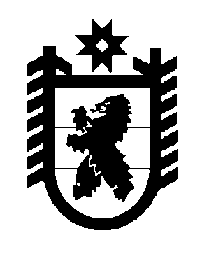 Российская Федерация Республика Карелия    ПРАВИТЕЛЬСТВО РЕСПУБЛИКИ КАРЕЛИЯПОСТАНОВЛЕНИЕот 3 июля 2018 года № 235-Пг. Петрозаводск О внесении изменения в постановление Правительства 
Республики Карелия от 26 апреля 2017 года № 128-ППравительство Республики Карелия п о с т а н о в л я е т:Внести в пункт 12 Порядка предоставления из бюджета Республики Карелия субсидий  на сопровождение инвестиционных проектов юридическим лицам (за исключением субсидий государственным (муниципальным) учреждениям), индивидуальным предпринимателям, а также физическим лицам – производителям  товаров, работ, услуг, утвержденного постановлением Правительства Республики Карелия от 26 апреля 2017 года № 128-П 
«Об утверждении Порядка предоставления из бюджета Республики Карелия субсидий  на сопровождение инвестиционных проектов юридическим лицам 
(за исключением субсидий государственным (муниципальным) учреждениям), индивидуальным предпринимателям, а также физическим лицам – производителям  товаров, работ, услуг» (Собрание законодательства Республики Карелия, 2017, № 4, ст. 690), изменение, дополнив абзацем следующего содержания:«организация сопровождения инвестиционных проектов создания, развития и эксплуатации индустриальных (промышленных) парков в Республике Карелия.».             Глава Республики Карелия 					                  А.О. Парфенчиков